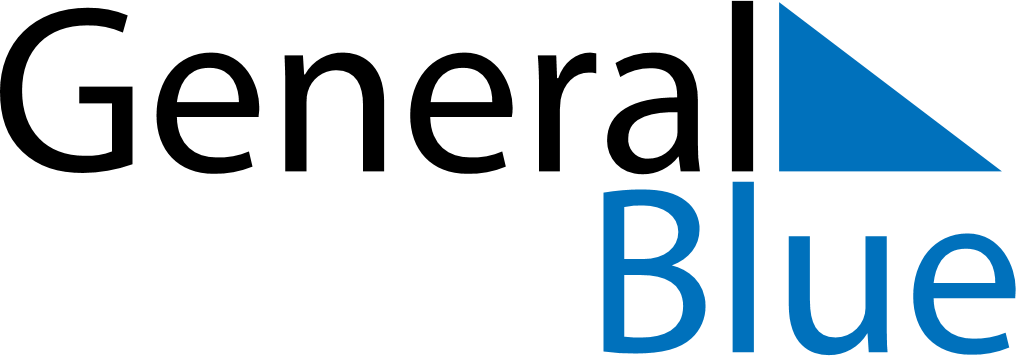 September 2025September 2025September 2025September 2025EcuadorEcuadorEcuadorMondayTuesdayWednesdayThursdayFridaySaturdaySaturdaySunday1234566789101112131314Independence of Guayaquil151617181920202122232425262727282930